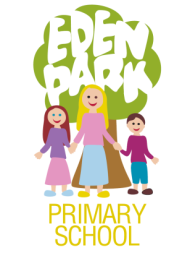 Impact of Primary PE and Sport Grant AllocationVision: To increase and inspire the participation of all children in PE and Sports and to pursue a healthy and active lifestyle.StrategyFocus age groupImpactCostBrixham Schools Sports Partnership (Level 1)Foundation Stage, KS1 and KS2Gives pupils the opportunity to participate in a variety of physical activities, compete within their local community and the possibility of participating in Torbay School Games competitions. This exposes the pupils to new sports and local sporting facilities available to them, therefore encouraging participation in sport. Provides relevant physical education and sport specific CPD for all staff, thus enhancing the skill level and knowledge of the staff team as a whole. Provides Positive Play training for MDA’s and Play Leader training for pupils which increases physical activity during lunchtimes within the school. £3198.00Cyber Coach(Interactive media system)All age groups plus school familiesCyber Coach is an interactive media system that includes many different sports, delivered by instructors at school or at home via interactive whiteboards or internet devices. The sports include; Cheerleading, Body Popping, Ballet, Tai Chi,  Step, Disco, Pilates, Yoga, Combat, Salsa, Hip hop and Street dance, with some having links to modern foreign languages. This programme allows the teaching staff to ensure the pupils can still be active and involved in physical activity even when teaching space is small or when the weather doesn’t allow outdoor activities. It has increased daily physical activity and has exposed pupils to sports which they had not experienced or had even heard of. Due to the pupils being able to access the programme at home, this allows family member the opportunity to participate and engage in this resource. Therefore encouraging active, healthy lifestyles to the wider school community. £300.00Purchase sports equipment All age groups Additional equipment is needed to provide the cycle of sports in the school. This includes this year the purchase of new hockey sticks and shin pads so that this sport can be taught safely. Enough are purchased for a whole class to participate in either football or hockey (a range of sizes) Netball posts to support the teaching of this unit of work.  £800Expansion of swimming programme Year 2 The school aims to extend the opportunities to swim into KS1 as we are a coastal town raising the significance of good water safety. Additional charitable donations have been requested from local charities in order to help support this.£200Contribution towards funding of ‘Sports’ Teaching AssistantAll age groups(Including Tadpoles Nursery)Our Teaching Assistant works with every class throughout the school supporting and enhancing PE lessons. She is able to give sport specific guidance to the class teacher, thus enhancing teaching practice, and also being able to support the less able and challenge the high achievers. This results in all pupils being actively involved, engaged and appropriately challenged. Thus increasing participation of pupils in physical activity and sport. Some of her salary is supported by the sports funding. School clubs are also enhanced and new sporting clubs have been added due to employing the Teaching Assistant. Pupils are therefore given more opportunities to participate in these clubs and receive effective coaching and encouragement. This includes lunch time provision. £5300Total spent to dateTotal spent to dateTotal spent to date£4298.00Total expected expenditure to dateTotal expected expenditure to dateTotal expected expenditure to date£9595.00TotalTotalTotal£9595.00